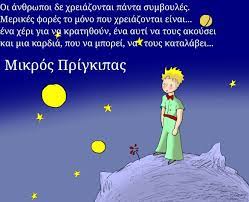 Ονοματεπώνυμο εκπαιδευτικού (1)Καλούση –Κατσώνη Κωνσταντίνα Κλάδος /Ειδικότητα (1)ΠΕ02 , φιλόλογος Τίτλος του ομίλου«Κοιτώ. Αντιλαμβάνομαι. Αντιδρώ.» : Κοινωνική Ευαισθητοποίηση και Δράση Θεματική/ές που εντάσσεται ο όμιλος Αλληλεγγύη-ανθρώπινα δικαιώματα -ανισότητες -διαφορετικές ταυτότητες -δικαιώματα παιδιού-δράσεις αλληλεγγύης-εθελοντισμός -επίλυση συγκρούσεων -ευάλωτες κοινωνικές ομάδες -ισότητα ευκαιριών -κοινωνική ένταξη -παραβιάσεις δικαιωμάτων και δυνατότητες προστασίας θυμάτων – ταυτότητα ενεργού πολίτη Αριθμός ωρών ομίλου ανά εβδομάδα2 ώρεςΤάξη ή τάξεις που απευθύνεται ο όμιλος Α΄ -Β΄ -Γ΄ΛΥΚΕΙΟΥ Προσδοκώμενα μαθησιακά αποτελέσματα Ευαισθητοποίηση – κοινωνική δράση – ενσυναίσθηση – ανάληψη πρωτοβουλιών – εγρήγορση και προσοχή στα κοινωνικά δρώμενα – αποκήρυξη κοινωνικής απάθειας – απόκτηση ταυτότητας ενεργού πολίτη .Ειδικότερα , με το πέρας της συμμετοχής στον όμιλο οι μαθητές :Θα είναι ευαισθητοποιημένοι σε θέματα καταπάτησης ανθρωπίνων δικαιωμάτων Θα γνωρίζουν φορείς και ιδρύματα που ασχολούνται με τα ανθρώπινα δικαιώματα και προστατεύουν ευάλωτες κοινωνικές ομάδες πολιτών και ζώων που βρίσκονται σε κίνδυνο , καθώς και το περιβάλλον Θα μάθουν να αντιδρούν και να εναντιώνονται σε περιπτώσεις καταπάτησης ανθρωπίνων δικαιωμάτων Θα αναπτύξουν τον εθελοντισμό και θα κάνουν πράξη τα φιλάνθρωπα και φιλόζωα αισθήματά τους και τις περιβαλλοντικές τους ανησυχίες Θα υιοθετήσουν τη δραστήρια στάση ζωής του ενεργού πολίτη Θα κάνουν , τελικά , την αλληλεγγύη , την κοινωνική προσφορά και την ενσυναίσθηση ΠΡΑΞΗ Θα αποκτήσουν συναισθηματική νοημοσύνη Θα υλοποιήσουν σημαντικούς Στόχους της Βιώσιμης Ανάπτυξης του ΟΗΕ. Ειδικότερα : 1.Μηδενική Φτώχεια , 2.Μηδενική Πείνα , 10.Λιγότερες Ανισότητες,16.Ειρήνη , Δικαιοσύνη και Ισχυροί θεσμοί ( 16.2.Τερματισμός Κακοποίησης , Εκμετάλλευσης ,Εμπορίας Ανθρώπων και όλων των μορφών βίας και βασανιστηρίων που υφίστανται τα παιδιά )Διδακτική μεθοδολογία Βιβλιογραφική τεκμηρίωση – βιωματική δράση-παρεμβάσεις κοινωνικής αλληλεγγύης στην κοινότητα και υποστήριξη ευάλωτων ομάδων πληθυσμού – έρευνες απόψεων συνομήλικων/ενηλίκων – εκδηλώσεις και δρώμενα στην κοινότητα – συνεργασίες με άλλα σχολεία Ομαδο-συνεργατική  διδασκαλία – μάθησηΔιερευνητική μάθηση Αναλυτικό πρόγραμμα ( με συγκεκριμένο χρονοδιάγραμμα υλοποίησης από Οκτώβριο μέχρι Μάιο)ΟΚΤΩΒΡΙΟΣΑ. Προσδιορισμός : α. θεματικών ενασχόλησης των υπο-ομάδων, β. τρόπου λειτουργίας υπο-ομάδας : σχεδιασμός ανάληψης αρμοδιοτήτων   γ. τήρηση ημερολογίου δράσεων ομάδας (Παρασκευή 7/10/2022)Β. Προετοιμασία δράσεων για τις παγκόσμιες ημέρες του μήνα:10/10/22 , Ημέρα κατά της Θανατικής ποινής 17/10/22, Ημέρα κατά της Φτώχειας 18/10/22, Ημέρα κατά της εμπορίας ανθρώπων24/10/22, Ημέρα του ΟΗΕΓ. Παρουσίαση φορέων- ιδρυμάτων –συλλόγων που προασπίζονται τα ανθρώπινα δικαιώματα: Ενωμένοι για τα Ανθρώπινα Δικαιώματα ( UHR)- Ανθρώπινα Δικαιώματα, https://gr.humanrights.comΔιεθνής Αμνηστία , https://www.amnesty.gr (Παρασκευή 7/10/2022)Γνωρίζουμε ( βιβλιογραφικά )  φορείς που μαγειρεύουν για τους Άλλους :Κοινωνική Κουζίνα: «Ο Άλλος Άνθρωπος» , El Camino (εθελοντές στη Χαλκίδα) , Μαριάννα Πέππα (ιδρύτρια του «Δείπνου Αγάπης»)                 (Παρασκευή 14/10/2022)Την Κυριακή 16/10/22 μαγειρεύουμε για τους Άλλους σε συνεργασία με την ομάδα El Camino ή μόνοι μας στο σχολείο ή σε  ενορία γεύματα για τους φτωχούς ( δράση ) Το δικαίωμα στην εκπαίδευση : εγκλεισμός και σχολείο . Προβολή σχολείων σε σωφρονιστικά καταστήματα . Επικοινωνία ( διαδικτυακή ή δια ζώσης ) με εκπαιδευτικούς που έχουν εργαστεί σε σωφρονιστικά καταστήματα φυλακών ή εθελοντικούς φορείς που ασχολούνται με το θέμα : Σύλλογος Συμπαράστασης Κρατουμένων Βόλου «Ο Εσταυρωμένος».(Παρασκευή 21/10/2022)Πραγματοποιούμε προγραμματισμένη  επίσκεψη στο σχολείο που βρίσκεται στις Φυλακές Ελαιώνα στη Θήβα    ( Πέμπτη 27 /10 /22)( μετακίνηση σε ημέρα σχολείου , σχολική εορτή ) ΝΟΕΜΒΡΙΟΣΑ. Μέσα από παιχνίδια και συζητήσεις προσεγγίζουμε τις έννοιες: αρχές ενεργητικής ακρόασης και ενσυναίσθησης – ανθρώπινα δικαιώματα και δικαιώματα παιδιού-παραβιάσεις δικαιωμάτων και δυνατότητες προστασίας θυμάτων – ανισότητες – ευάλωτες κοινωνικές ομάδες –διαφορετικές ταυτότητες – διακρίσεις – γεφύρωση διαφορών – επίλυση συγκρούσεωνΒ.  Προετοιμασία δράσεων για τις παγκόσμιες ημέρες του μήνα:16/11/2022, Ημέρα Ανεκτικότητας19/11/2022,Ημέρα κατά της παιδικής κακοποίησης 20/11/2022,  Ημέρα μνήμης θυμάτων τροχαίων Ατυχημάτων 20/11/2022,Ημέρα του Παιδιού25/11/22 , Ημέρα για την εξάλειψη της Βίας κατά των γυναικών Γ. Παρουσίαση φορέων- ιδρυμάτων –συλλόγων που προασπίζονται τα δικαιώματα του Παιδιού: Το Χαμόγελο του παιδιού & Unesco: Learning to live together (Μαθαίνοντας να ζούμε μαζί) & «Η Κιβωτός του Κόσμου»           ( Παρασκευή 4/11/22)Δράση και ενημέρωση για το πρόγραμμα «Σπάμε τον Κύκλο» της Εταιρείας Προστασίας Ανηλίκων Χαλκίδας το οποίο απευθύνεται σε και μαθητές/τριες    Α΄,Β΄ και Γ΄ τάξεων Λυκείου (Παρασκευή 11/11/22)Παρουσίαση του εκπαιδευτικού προγράμματος Κυκλοφοριακής Αγωγής – Οδικής Ασφάλειας με τίτλο: «Μοτοσυκλετώντας… χαίρομαι» του Ελληνικού Ινστιτούτου Μοτοσυκλέτας «Μοτοθέσις» της Μοτοσυκλετιστικής Ομοσπονδίας Ελλάδας (ΜΟΤ.Ο.Ε.)  (Παρασκευή 18/11/2022).Συνάντηση με εκπρόσωπο . ( εναλλακτικά συνεργασία με Ι.Ο.Α.Σ. Πάνος Μυλωνάς ) Πραγματοποίηση ημερίδας με αφορμή την Ημέρα του Παιδιού : Κυριακή 20 Νοεμβρίου . Παρουσίαση :α. φορέων που ασχολούνται με το θέμα της έμφυλης βίας : Δημοτική Επιτροπή Ισότητας Δήμου Χαλκιδέων , Medusa Survivor , Α21 (YouBeHero)  β. προγράμματος    : «Ενημέρωση και ευαισθητοποίηση εκπαιδευτικών και μαθητών/τριων σε θέματα έμφυλης βίας , διακρίσεων και ισότητας των δύο φύλων» για μαθητές /τριες Δ.Ε.»  ( Παρασκευή 25/11/2022)ΔΕΚΕΜΒΡΙΟΣΑ. Εξωστρεφείς δράσεις :Ι. Επισκέψεις σε φορείς και χώρους ΙΙ. Δράσεις αλληλεγγύης Β. Προετοιμασία δράσεων για τις παγκόσμιες ημέρες του μήνα:3/12/22, Ημέρα ΑΜΕΑ5/12/22 , Ημέρα Εθελοντισμού10/12/22 , Ημέρα για τα Ανθρώπινα Δικαιώματα20/12/22, Ημέρα Ανθρώπινης Αλληλεγγύης Γ. Παρουσίαση φορέων- ιδρυμάτων –συλλόγων που προασπίζονται τα δικαιώματα των ΑΜΕΑ, που προάγουν τον εθελοντισμό , που προασπίζονται τα ανθρώπινα δικαιώματα και την κοινωνική αλληλεγγύη :Σύλλογος ΑΜΕΑ Χαλκίδας «Άνθρωπος – Ελπίδα- Πολιτισμός». Επικοινωνία με εκπρόσωπο ή/και εθελοντή Παρουσίαση του Εκπαιδευτικού προγράμματος  της ΕΛ.Ε.Π.ΑΠ με θέμα: «Βραχεία Παρέμβαση Ενημέρωσης και Ευαισθητοποίησης για την Ένταξη και Ενσωμάτωση Ατόμων με Αναπηρία»  (Παρασκευή 2/12/22)Εθελοντισμός – Αλληλεγγύη – Ενεργός πολίτης – Ενεργός πολιτειότητα ( https:noiazomaikaidrw.gr/Υλικό για εθελοντισμό και Αλληλεγγύη                                          ( https: noiazomaikaidrw.gr//allo-iliko-gia-ethelontismo-ke-allilegii/           ( Παρασκευή 9/12/22)Κυριακή 11/12/22 πραγματοποιούμε προγραμματισμένη εθελοντική δράση Εκπαιδευτικό πρόγραμμα από το Χαμόγελο του Παιδιού: «Γίνομαι εθελοντής –Υπερασπίζομαι τα δικαιώματά μου»( Παρασκευή 16/12/22). Λαμβάνουμε μέρος στο πρόγραμμα και υλοποιούμε δράσεις . ***ΣΥΜΜΕΤΟΧΗ ΣΤΟ BAZΑAR ΤΟΥ ΣΧΟΛΕΙΟΥ ( 23/12/22) *** ΣΥΓΚΕΝΤΡΩΝΟΥΜΕ ΤΡΟΦΙΜΑ και ΕΙΔΗ ΠΡΩΤΗΣ ΑΝΑΓΚΗΣ ΓΙΑ ΕΥΑΛΩΤΕΣ ΚΟΙΝΩΝΙΚΕΣ ΟΜΑΔΕΣ σε συνεργασία με τον ΣΥΛΛΟΓΟ ΙΑΤΡΙΚΩΝ ΕΠΙΣΚΕΠΤΩΝ ΑΝΑΤΟΛΙΚΗΣ ΣΤΕΡΕΑΣ ΕΛΛΑΔΑΣΙΑΝΟΥΑΡΙΟΣΜε αφορμή την Παγκόσμια Ημέρα Γραφής Μπράιγ επικοινωνούμε με τον Οίκο Τυφλών ( Φάρο Τυφλών) και μαθαίνουμε για το έργο τους . Συνδράμουμε στη δημιουργία των ομιλούντων βιβλίων .Παρουσιάζουμε τον φορέα «Ελληνικό Κέντρο Εκπαίδευσης και Ανάπτυξης Σκύλων Οδηγών και Κινητικότητας Τυφλών και Σκύλων Βοηθών για Άτομα με Αναπηρίες – «ΣΚΥΛΟΙ ΟΔΗΓΟΙ ΕΛΛΑΔΟΣ»                (Παρασκευή 13/1/23)Παρουσίαση Προγράμματος για τα ανθρώπινα Δικαιώματα: «Λέμε την αλήθεια στην εξουσία» του ιδρύματος Μ. Βαρδινογιάννη  . Υλοποιούμε τη δραστηριότητα που αναφέρεται στον Γ. Σεφέρη με θέμα:  «Γλώσσα και ανθρωπιά»( Παρασκευή 20/1/23)Με αφορμή την Παγκόσμια Ημέρα για την Εκπαίδευση(24/1/23) υλοποιούμε τη δραστηριότητα για την Malala Yousafzai :  «Υψώνοντας τη φωνή για το δικαίωμα στην Εκπαίδευση»  , όπως αυτή προτείνεται από το εκπαιδευτικό πρόγραμμα «Λέμε την Αλήθεια στην εξουσία», του Ιδρύματος Μ. Βαρδινογιάννη . ( Παρασκευή 27/1/23) ΦΕΒΡΟΥΑΡΙΟΣΑ. Προετοιμασία δράσεων για τις παγκόσμιες ημέρες του μήνα:8/2/23 Ημέρα ασφαλούς πλοήγησης στο διαδίκτυο 15/2/22, Ημέρα Κατά του Παιδικού Καρκίνου20/2/22 , Ημέρα Κοινωνικής Δικαιοσύνης Β. Παρουσίαση φορέων- ιδρυμάτων –συλλόγων φροντίδας και μέριμνας για το άρρωστο παιδί :Σύλλογος «Όραμα Ελπίδας», https://www.oramaelpidas.gr/el/home/Σύλλογος Γονιών Παιδιών με νεοπλασματική ασθένεια, https://www.floga.org.gr/( 3/02/23). Συνάντηση με εκπροσώπουςΠαρουσίαση του εκπαιδευτικού προγράμματος με τίτλο «Πλοηγήσου με Ασφάλεια» του Κέντρου Πρόληψης των Εξαρτήσεων και Προαγωγής της Ψυχοκοινωνικής Υγείας Δήμου Κηφισιάς- Ο.ΚΑ.ΝΑ. «Προνόη» σε συνεργασία με τη Μονάδα Εφηβικής Υγείας της Β΄ Παιδιατρικής Κλινικής του Εθνικού και Καποδιστριακού Πανεπιστημίου Αθηνών    - Συνάντηση ( διαδικτυακά ή δια ζώσης ) με  εκπροσώπους                                 (Παρασκευή 10/2/23)Σύλλογος ΠΙΣΤΗ , Σύλλογος Γονέων και Κηδεμόνων παιδιών με νεοπλασματικές παθήσεις , https://www.pisti.gr/ - Συνάντηση ( διαδικτυακά ή δια ζώσης ) με εκπρόσωπο ( Παρασκευή 17/2/23) Πραγματοποίηση ΕΚΔΗΛΩΣΗΣ ( παρουσίαση φορέα ή  προσώπου ( μαμά Ματίνα ) ή/και βιβλιοπαρουσίαση ή/και  δράση για ενίσχυση του ενδιαφέροντος για εθελοντές αιμοδότες και δότες μυελού των οστών  ) ΕΥΑΙΣΘΗΤΟΠΟΙΗΣΗΣ για τον παιδικό καρκίνο ΣΤΟ ΣΧΟΛΕΙΟ Ή ΑΛΛΟΥ ( πχ. Συνεδριακό  μέγαρο Νομαρχίας ή Πολυχώρος Αθήνα ) ( ΕΚΔΗΛΩΣΗ) Make a wish Ελλάδος , https://makeawish.gr/(Παρασκευή  24/2/23) – Συνάντηση ( διαδικτυακά ή δια ζώσης )  με εκπρόσωπο .ΜΑΡΤΙΟΣΑ. Προετοιμασία δράσεων για τις παγκόσμιες ημέρες του μήνα:1/3/23, Ημέρα  Μηδενικών Διακρίσεων 6/3/23 , Ημέρα  Κατά του ενδοσχολικού εκφοβισμού και ενδοσχολικής βίας20/3/23 ,Hμέρα Ευτυχίας 21/3/23, (Ποίησης ) / εξάλειψης φυλετικών διακρίσεων / συνδρόμου DOWN Β. Παρουσίαση φορέων- ιδρυμάτων –συλλόγων- Δράσεων κατά της ενδοσχολικής βίας :Το Χαμόγελο του Παιδιού : α. Ημερολόγια εκφοβισμού και β. Μίλα Τώρα / Συνάντηση με εκπρόσωποΥλοποίηση δράσης  : «Συναντώντας τον Άλλον» του Κέντρου Πρόληψης των Εξαρτήσεων και Προαγωγής της Ψυχοκοινωνικής Υγείας Ανατ. Θεσσαλονίκης «Ελπίδα»                     ( Παρασκευή 3/3/23)«Λέξεις που πληγώνουν – λέξεις που χαμογελούν»: Βιωματικό εργαστήριο για τον λεκτικό εκφοβισμό στο σχολικό περιβάλλον , Βιβλιοθήκη της ΒουλήςΥλοποίηση δράσης από το πρόγραμμα : «Επικοινωνώ… Βρίσκω νόημα… και Ζω μακριά από τις Εξαρτήσεις και τον Εκφοβισμό», του Κέντρου Πρόληψης των Εξαρτήσεων & Προαγωγής της Ψυχοκοινωνικής Υγείας του Δήμου Νέας Ιωνίας «ΙΡΙΔΑ» .Συνάντηση με εκπρόσωπο                (Παρασκευή 10/3/23)Επικοινωνία- Γνωριμία με το : Σύλλογο Συνδρόμου DOWN Ελλάδος , https://www.down.gr/Συνάντηση και επικοινωνία με την Αντωνία , άτομο με σύνδρομο Down που ζει στην πόλη μας.( Παρασκευή 17/3/23)Επίσκεψη στο Ειδικό Δημοτικό Σχολείο Χαλκίδας                         ( 31/3/23) ή στο ΕΝΕΓΥΛ Χαλκίδας Ή 1ημερη ή 2ημερη εκπαιδευτική μετακίνηση στο ΒΟΛΟ . Συνάντηση με το Πρότυπο Λύκειο Βόλου( συνεργαζόμενο σχολείο )  . Επίσκεψη : στο Φιλανθρωπικό ίδρυμα -Ορφανοτροφείο Βόλου   & στην Κιβωτό του Κόσμου ή/και Άσπρες Πεταλούδες , ίδρυμα για παιδιά με ειδικές ανάγκες ) ή /και στο Σπίτι της Άρσις , ξενώνα προσωρινής φιλοξενίας παιδιών και εφήβων θυμάτων παραμέλησης – κακοποίησης )ΑΠΡΙΛΙΟΣΑ. Προετοιμασία δράσεων για τις παγκόσμιες ημέρες του μήνα:4/4/23, Ημέρα Αδέσποτων Ζώων 5/4/23 , Ημέρα Προσφύγων Β. Παρουσίαση φορέων- ιδρυμάτων –συλλόγων- Δράσεων για τα αδέσποτα ζώα και τους πρόσφυγες  : Ι. Ζωοφιλικές ομάδες για τα αδέσποτα στη Χαλκίδα ( Ζωοφιλικός Σύλλογος  Χαλκίδας-ANIMAL WELFARE GROUP OF CHALKIS)και την Ελλάδα   ( παρουσίαση – βιβλιογραφική ενημέρωση ) . Διαδικτυακή ή δια ζώσης ενημέρωση με εκπρόσωπο φορέα της πόλης της Χαλκίδας ή άλλης ( π.χ. Μαρούσι ) ΙΙ. Υιοθετούμε ένα ζώο ( π.χ. ένα άλογο που κινδύνεψε στις φωτιές της Βαρυμπόμπης ή Εύβοιας ) .ΙII. Ενασχόληση με το εκπαιδευτικό υλικό του Τμήματος Προστασίας Ζώων Συντροφιάς και λοιπών ζώων του Υπουργείου Αγροτικής Ανάπτυξης και Τροφίμων στο πλαίσιο της «Εκστρατείας ευαισθητοποίησης για τη φιλοζωία από τον Παγκόσμιο Οργανισμό για την Υγεία των Ζώων» ( Παρασκευή 7/4/23) Ι. Περάσματα : Παιχνίδι ευαισθητοποίησης για τη ζωή των προσφύγων ΙΙ. Δραστηριότητες από το εκπαιδευτικό πρόγραμμα για τους πρόσφυγες  : «Και αν ήσουν εσύ;….».ΙΙΙ. Συνάντηση με εκπαιδευτικό που δίδαξε στο σχολείο εκμάθησης Ελληνικών για πρόσφυγες από τη Ριτσώνα ( Παρασκευή 28/4/23)ΜΑΙΟΣΑ. Με αφορμή την παγκόσμια ημέρα Ερυθρού Σταυρού (8/5/23) παρουσίαση του Οργανισμού «Ερυθρός Σταυρός» . Ι. Ενασχόληση με το εκπαιδευτικό πρόγραμμα : «Kids Save Lives –  Τα παιδιά σώζουν ζωές» (Παρασκευή 5/5/23) ΙΙ. Συνάντηση με εκπρόσωπο του φορέα και του τοπικού τμήματος . Αφήγηση Ιστοριών . (Παρασκευή 12/5/23) Β. Αναστοχασμός – Αξιολόγηση Ομίλου (Παρασκευή 19/5/23)Διδακτικό υλικό ( έντυπο και ηλεκτρονικό) Unesco: Learning to live together (Μαθαίνοντας να ζούμε μαζί)Εθελοντισμός – Αλληλεγγύη – Ενεργός πολίτης – Ενεργός πολιτειότητα ( https: noiazomaikaidrw.gr/Εκπαιδευτικό πρόγραμμα με τίτλο :«Ενημέρωση και ευαισθητοποίηση εκπαιδευτικών και μαθητών/τριων σε θέματα έμφυλης βίας , διακρίσεων και ισότητας των δύο φύλων» για μαθητές /τριες Δ.Ε.»                                           Εκπαιδευτικό πρόγραμμα : “Kids Save Lives- Τα παιδιά σώζουν Ζωές» (Εθνικό πρόγραμμα εκπαίδευσης μαθητών – μαθητριών και εκπαιδευτικών στις Πρώτες Βοήθειες σε επείγουσες για τη ζωή καταστάσεις)Εκπαιδευτικό πρόγραμμα: «Λέμε την Αλήθεια στην Εξουσία» , του Κέντρου Robert F. Kennedy για τα Ανθρώπινα Δικαιώματα σε συνεργασία με το «Ίδρυμα Μαριάννα Β. Βαρδινογιάννη»Η Διεθνής Σύμβαση για τα Δικαιώματα του Παιδιού Περάσματα : Παιχνίδι ευαισθητοποίησης για τη ζωή των προσφύγων Υλικό από το εκπαιδευτικό πρόγραμμα Αγωγής Υγείας : «Στηρίζομαι στα πόδια μου»Υλικό για εθελοντισμό και Αλληλεγγύη                                           ( https: noiazomaikaidrw.gr//allo-iliko-gia-ethelontismo-ke-allilegii/Ύπατη Αρμοστεία ΟΗΕ: «Συμβίωση : Σχέδιο Δράσης για την προώθηση της Ανεκτικότητας και την πρόληψη του ρατσισμού στο σχολείο» «Λέξεις που πληγώνουν – λέξεις που χαμογελούν»: Βιωματικό εργαστήριο για τον λεκτικό εκφοβισμό στο σχολικό περιβάλλον , Βιβλιοθήκη της Βουλής Εκπαιδευτικό πρόγραμμα  Κυκλοφοριακής Αγωγής – Οδικής Ασφάλειας με τίτλο: «Μοτοσυκλετώντας… χαίρομαι» του Ελληνικού Ινστιτούτου Μοτοσυκλέτας «Μοτοθέσις» της Μοτοσυκλετιστικής Ομοσπονδίας Ελλάδας (ΜΟΤ.Ο.Ε.)  Εκπαιδευτικό πρόγραμμα   της ΕΛ.Ε.Π.ΑΠ με θέμα: «Βραχεία Παρέμβαση Ενημέρωσης και Ευαισθητοποίησης για την Ένταξη και Ενσωμάτωση Ατόμων με Αναπηρία»Εκπαιδευτικό πρόγραμμα  με τίτλο «Πλοηγήσου με Ασφάλεια» του Κέντρου Πρόληψης των Εξαρτήσεων και Προαγωγής της Ψυχοκοινωνικής Υγείας Δήμου Κηφισιάς- Ο.ΚΑ.ΝΑ. «Προνόη» σε συνεργασία με τη Μονάδα Εφηβικής Υγείας της Β΄ Παιδιατρικής Κλινικής του Εθνικού και Καποδιστριακού Πανεπιστημίου ΑθηνώνΕκπαιδευτικό πρόγραμμα με τίτλο : «Επικοινωνώ… Βρίσκω νόημα… και Ζω μακριά από τις Εξαρτήσεις και τον Εκφοβισμό», του Κέντρου Πρόληψης των Εξαρτήσεων & Προαγωγής της Ψυχοκοινωνικής Υγείας του Δήμου Νέας Ιωνίας «ΙΡΙΔΑ»Εκπαιδευτικό υλικό του Τμήματος Προστασίας Ζώων Συντροφιάς και λοιπών ζώων του Υπουργείου Αγροτικής Ανάπτυξης και Τροφίμων στο πλαίσιο της «Εκστρατείας ευαισθητοποίησης για τη φιλοζωία από τον Παγκόσμιο Οργανισμό για την Υγεία των Ζώων» Εκπαιδευτικό πρόγραμμα για τους πρόσφυγες  : «Και αν ήσουν εσύ;….».Τρόπος επιλογής των μαθητών Έγκαιρη δήλωση συμμετοχής στην ιστοσελίδα του σχολείου Τρόποι αξιολόγησης των μαθητώνΑυτό-αξιολόγησηΕτερο-αξιολόγησηΔιενέργεια Quiz  – έλεγχος γνώσεων το μήνα ΑπρίλιοΠροτεινόμενο ωρολόγιο πρόγραμμα ( ημέρα / ώρα έναρξης / ώρα λήξης ) Ημέρα : ΠΑΡΑΣΚΕΥΗ Ώρα έναρξης : 2.20Ώρα λήξης : 4.00Τόπος διεξαγωγής ομίλου Σχολική αίθουσα ( κατάλληλη για χρήση ΤΠΕ) Ειδικοί εξωτερικοί συνεργάτεςΈλλη Στάμου , ψυχολόγος στο Χαμόγελο του Παιδιού Ομάδα ψυχολόγων από το ΟΚΑΝΑ ΧαλκίδαςΕκπρόσωποι από την Εταιρεία Προστασίας Ανηλίκων ΧαλκίδαςΕκπρόσωποι από την Ι.Μ. Χαλκίδας για μονάδες φροντίδας μητρόπολης ( γηροκομείο , ορφανοτροφείο , σχολή κωφών )Συνήγορος του Παιδιού Συνεργασίες ( ιδρύματα , οργανισμοί , σχολεία φορείς , πρόσωπα κ.α.) Ιδρύματα :«Η Κιβωτός του Κόσμου» ( μη κερδοσκοπικός οργανισμός ειδικής μέριμνας και προστασίας μητέρας και παιδιού), https://www.kivotostoukosmou.org/el/ Οίκος Τυφλών ( Φάρος Τυφλών) στην Αθήνα Οργανισμοί:Ενωμένοι για τα Ανθρώπινα Δικαιώματα ( UHR)- Ανθρώπινα Δικαιώματα, https://gr.humanrights.comΔιεθνής Αμνηστία , https://www.amnesty.gr Α21 (YouBeHero)  Διεθνής Μη Κερδοσκοπική Οργάνωση που μάχεται για την καταπολέμηση της εμπορίας ανθρώπων (human trafficking) και για την προάσπιση της ελευθερίας και των ανθρωπίνων δικαιωμάτων.https://www.youbehero.com/gr/cause/a21-enantia-stin-emporia-anthropon Ελληνικό Ινστιτούτο Μοτοσυκλέτας «Μοτοθέσις» της Μοτοσυκλετιστικής Ομοσπονδίας Ελλάδας (ΜΟΤ.Ο.Ε.)  Σύλλογος «Όραμα Ελπίδας», https://www.oramaelpidas.gr/el/home/Σύλλογος Γονιών Παιδιών με νεοπλασματική ασθένεια, https://www.floga.org.gr/Σύλλογος ΠΙΣΤΗ , Σύλλογος Γονέων και Κηδεμόνων παιδιών με νεοπλασματικές παθήσεις , https://www.pisti.gr/ -Make a wish Ελλάδος , https://makeawish.gr/Σχολεία :Ειδικό Δημοτικό Σχολείο ΧαλκίδαςΕΝΕΓΥΛ Χαλκίδας 2ο Πρότυπο Λύκειο Βόλου 1ο πρότυπο ΓΕΛ Αθήνας – Γεννάδιο  Φορείς : Σύλλογος ΑΜΕΑ Χαλκίδας «Άνθρωπος – Ελπίδα- Πολιτισμός»Το Χαμόγελο του ΠαιδιούΔημοτική Επιτροπή Ισότητας Δήμου Χαλκιδέων , Medusa Survivor group  , Φιλανθρωπικός σύλλογος βοήθειας και ενημέρωσης για θύματα ενδοοικογενειακής βίας, σεξουαλικής κακοποίησης και βίας κατά ανηλίκων .«Ελληνικό Κέντρο Εκπαίδευσης και Ανάπτυξης Σκύλων Οδηγών και Κινητικότητας Τυφλών και Σκύλων Βοηθών για Άτομα με Αναπηρίες – «ΣΚΥΛΟΙ ΟΔΗΓΟΙ ΕΛΛΑΔΟΣ» https://www.greekguidedogs.gr/Σύλλογος Συνδρόμου DOWN Ελλάδος , https://www.down.gr/Λύκειο Ελληνίδων παράρτημα Χαλκίδας ( τμήμα για την κακοποιημένη γυναίκα και το παιδί ) Κέντρο Πρόληψης των Εξαρτήσεων και Προαγωγής της Ψυχοκοινωνικής Υγείας Δήμου Κηφισιάς- Ο.ΚΑ.ΝΑ. «Προνόη»Κέντρο Πρόληψης των Εξαρτήσεων και Προαγωγής της Ψυχοκοινωνικής Υγείας Ανατ. Θεσσαλονίκης «Ελπίδα»     Κέντρο Πρόληψης των Εξαρτήσεων & Προαγωγής της Ψυχοκοινωνικής Υγείας του Δήμου Νέας Ιωνίας «ΙΡΙΔΑ»    Πρόσωπα :Σάντρα Ζαφειροπούλου ( Γενική Διευθύντρια ) , Χάρης Πατούνης ( Υπεύθυνος Τμήματος Προμηθειών & υποστήριξης Γραφείου ) Χριστίνα Ζουρμπάκη ( υπεύθυνη τμήματος Εξεύρεσης  Πόρων & Διάδοσης έργου )   , εκπρόσωποι του Make a wish Eλλάδος Ματίνα Κυριάκου , μητέρα μικρού Αλέξανδρου , συγγραφέας του βιβλίου : «Να θυμάσαι: Θα ξαναβγεί ο ήλιος»Κοινωνική Κουζίνα: «Ο Άλλος Άνθρωπος» , El Camino (εθελοντές στη Χαλκίδα) , Μαριάννα Πέππα (ιδρύτρια του «Δείπνου Αγάπης») Δεληγιάννης Γ. , εκπρόσωπος του Ελληνικού Ερυθρού Σταυρού , παράρτημα ΧαλκίδαςΠαν. Καραμούζης , ΠΡΟΕΔΡΟΣ ΣΥΛΛΟΓΟΥ ΙΑΤΡΙΚΩΝ  ΕΠΙΣΚΕΠΤΩΝ ΦΑΡΜΚΟΥΠΑΛΛΗΛΩΝ ΑΝΑΤΟΛΙΚΗΣ ΣΤΕΡΕΑΣ ΕΛΛΑΔΑΣ Εκπαιδευτικές επισκέψεις Επίσκεψη στο σχολείο που βρίσκεται στις Φυλακές Ελαιώνα στη Θήβα  ( Πέμπτη 27 /10 /22)( μετακίνηση σε ημέρα σχολείου , σχολική εορτή ) Επίσκεψη στο Ειδικό Δημοτικό Σχολείο Χαλκίδας                         ή/και  στο ΕΝΕΓΥΛ Χαλκίδας ή/και  1ημερη ή/και  2ημερη εκπαιδευτική μετακίνηση στο ΒΟΛΟ . Συνάντηση με το Πρότυπο Λύκειο Βόλου                           ( συνεργαζόμενο σχολείο )   ( Παρασκευή 31/3/23)Τρόπος αξιολόγησης του ομίλουΔιοργάνωση ημερίδας – ανοιχτής εκδήλωσης παρουσίασης του έργου του ομίλουΕρωτηματολόγιο αποτίμησης γνώσεων – συναισθημάτων Αξιολόγηση επίτευξης στόχων και χρονοδιαγράμματος  ΠαραδοτέαΦάκελος παραδοτέων : α. έκθεση πεπραγμένων , β. βιβλίο ύλης , γ. βιβλίο παρουσιών , δ. κατάσταση μαθητών που ολοκλήρωσαν επιτυχώς ( / ανεπιτυχώς ) τη φοίτησή  τους Προαιρετικά :Αφίσες- Poster Pptx παρουσίασης των δράσεων του ΟΜΙΛΟΥ   που υλοποιήθηκαν κατά τη διάρκεια του σχ. έτους 2022-2023 